University of Iowa Student Government Elections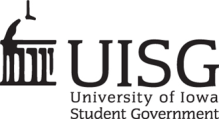 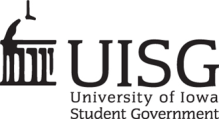 Private Business Consent FormPlease fill out form completely and submit to the CSIL Office (145 IMU).Name of Candidate:  	Seat/Ticket:  	Candidate’s Signature:  	Name of Business:  	Business Owner’s Signature  	To Candidate: By signing this form, you acknowledge that your campaign material must still be approved by the Student Elections Commissioner before being posted anywhere, including a private business. A completed Campaign Material Form should be completed in addition to this form.To Business Owner: By signing this form, you allow only the candidate listed above to post approved campaign material in your establishment. This does not give the candidate the right to claim support from your business, nor does he or she have the right to post anything without your approval.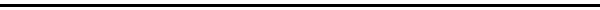 For Student Elections Commissioner Office Use Only:Form Approved By:                                                                       SEC Signature:  	Date Approved:  	